INSCRIPTION ECOLE DE GOLF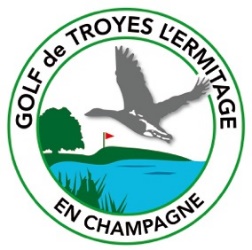 DE TROYES L’ERMITAGEANNEE 2022/2023L’ELEVENom 						PrénomDate de naissanceAdresse Code postal                                            VilleNiveau de Golf :DébutantNon classé : DRAPEAU VERT   ROUGE   BLEU   JAUNE   BLANC			(À cocher)				BRONZE    ARGENT     ORClassé : Index :Je possède mes clubs de golf :      	   			OUI			NONCERTIFICAT MEDICAL ou QUESTIONNAIRE DE SANTE OBLIGATOIRE (remis au club) :     			 					OUI			NONNUMERO DE LICENCE :LES PARENTSNom du père :				Téléphone :		Email :Nom de la mère :				Téléphone :			Email :Personne à prévenir en cas d’accident :TARIFBaby golf : 50€ (licence + cotisation AS + 1 h de cours / semaine*)Groupe Loisir : 80€ (licence + cotisation AS + 1.5h de cours / semaine*+ maillot logoté)Groupe Compétition : 110€ (licence + cotisation AS + 1.5h de cours / semaine* + maillot logoté)Groupe Performance : 160€ (licence + cotisation AS + 3h de cours / semaine* + maillot logoté)*Hors vacances scolairesL’intégration de votre enfant dans un groupe de l’école de golf est décidée par le PRO (en fonction de son niveau).Taille du maillot logoté (pour les Groupes Performance et Compétition) :A cocher : 	6/8 ans	8/10 ans	10/12 ans	12/14 ans	14/16 ansREGLEMENT ChèqueEspèceCBCONTACT Accueil du club house du golf de l’Ermitage : 03 25 41 11 11Site internet : asgolfdelermitage.frRéférent Ecole de Golf : Damien GRATTE (06 88 95 23 22)Enseignant : Quentin PENAUD (06 48 51 27 12)DOCUMENTS A FOURNIRLa fiche d’inscriptionLe droit à l’image et l’autorisation parentale signéLa charte de l’école de golf (signée par le jeune et le tuteur légal)Le certificat médical de non-contre-indication à la pratique du golf ou le questionnaire de santé pour mineurLe règlement (par CB, chèque ou espèce)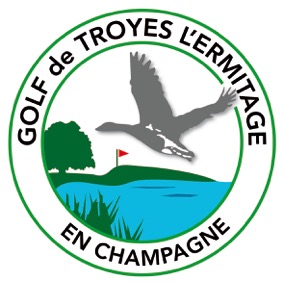 CHARTE DE L’ECOLEDE GOLF DE L’ERMITAGECette charte précise les droits et les devoirs des jeunes et de leurs parents.Elle sera signée en début de période et constituera le règlement interne de l’école de golf de l’ErmitageJe m’engage à :Être ponctuel aux séancesAssister avec assiduité aux cours, excuser toute absence (prévenir le PRO en cas d’absence)Avoir une tenue vestimentaire correcteAvoir un comportement qui ne puisse nuire ni à la sécurité, ni au bon déroulement de la séance, respecter le PRO, les bénévolesRespecter le matériel ainsi que les structures mis à ma dispositionSur le parcours, ratisser les bunkers, relever les pitchs, remettre les divots, ne pas courir sur les greens….Consulter le tableau d’affichage de l’école de golf (situé près du parking)L'encadrement se réserve le droit de suspendre ou de refuser les enfants dont le comportement serait en désaccord avec la présente charte.Je respecte ces règles de comportement au golf de l’Ermitage mais également sur les autres parcours que je fréquenterai.Date et signature de l’élève :		Date et signature des parents :DROIT A L’IMAGE ET AUTORISATION PARENTALELes jeunes (membres de l’Association Sportive) sont susceptibles d’être photographiés et filmés dans le cadre de leur enseignement golfique.Les représentants légaux s’engagent à autoriser la publication de photos et de capture d’images sur le site internet du club, les affiches ou réseaux sociaux du club sans contrepartie financière.Je soussigné,						autorise mon fils, ma fille à Participer au cours de l’école de Golf de Troyes l’Ermitage pour la saison 2022/2023 ainsi que la publication de photos et de capture d’images.Par ailleurs, j’autorise la direction du club à prendre les mesures Nécessaires d’urgence en cas d’accident survenant à 		               .						.LeSignature :